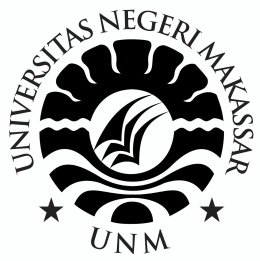 SKRIPSIPENGARUH PENERAPAN STRATEGI MOVIE LEARNING TERHADAP MOTIVASI BELAJAR PADA MATA PELAJARAN IPA SISWA KELAS V SD INPRES GUNUNG SARI BARU KECAMATAN RAPPOCINI KOTA MAKASSARJULAEHAPROGRAM STUDI PENDIDIKAN GURU SEKOLAH DASARFAKULTAS ILMU PENDIDIKANUNIVERSITAS NEGERI MAKASSAR2019SKRIPSIPENGARUH PENERAPAN STRATEGI MOVIE LEARNING TERHADAP MOTIVASI BELAJAR PADA MATA PELAJARAN IPA SISWA KELAS V SD INPRES GUNUNG SARI BARU KECAMATAN RAPPOCINI  KOTA MAKASSARDiajukan untuk Memenuhi Sebagai Persyaratan Guna Memperoleh Gelar Sarjana Pendidikan pada Program Studi Pendidikan Guru Sekolah DasarStrata Satu Fakultas Ilmu PendidikanUniversitas Negeri MakassarOleh:JULAEHA1447440014PROGRAM STUDI PENDIDIKAN GURU SEKOLAH DASARFAKULTAS ILMU PENDIDIKANUNIVERSITAS NEGERI MAKASSAR2019